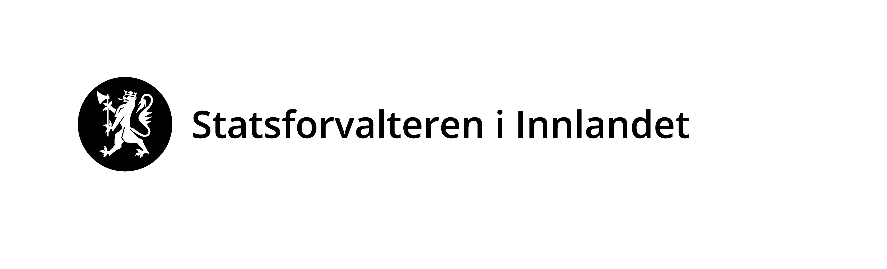 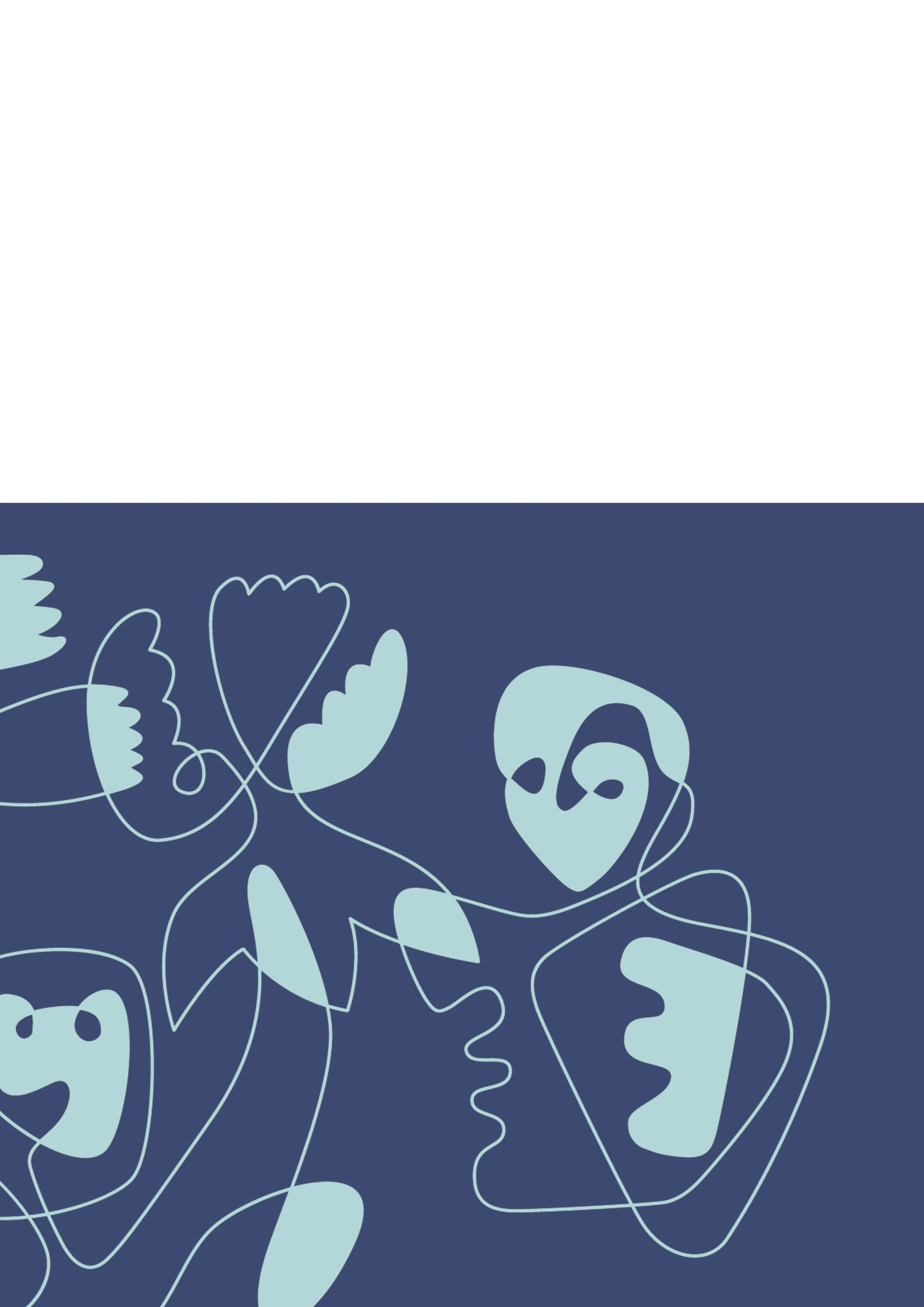 Skjemaet må fylles ut nøyaktig og fullstendig, og alle nødvendige vedlegg må følge med. Skjemaet sendes til Statsforvalteren pr. e-post (sfinpost@statsforvalteren.no) eller pr. brev (Statsforvaltaren i Innlandet, Postboks 987, 2604 Lillehammer).Lenke til forurensningsforskriftens kapittel 29 https://lovdata.no/dokument/SF/forskrift/2004-06-01-931/KAPITTEL_8-6#KAPITTEL_8-6 Veiledning til meldingen:Statsforvaltaren skal ha melding om virksomheten, men gir ikke tillatelse eller godkjenning til det som blir meldt inn. Det er i alle tilfelle bedriften som har ansvar for at virksomheten er i tråd med kravene i forskriften.Dette skjemaet gjelder for små og mellomstore bedrifter som driver med mekanisk over-flatebehandling og vedlikehold av metallkonstruksjoner i tilknytning til faste anlegg/installasjoner.Skjemaet gjelder for anlegg som driver med høytrykkspyling, blåserensing, metallisering og sprøytemaling/lakkering. Anlegg med kapasitet til å forbruke over 150 kg/time eller over 200 tonn/år av innsatsstoffer basert på organiske løsemidler er ikke omfattet av kapittel 29, og skal ha særskilt tillatelse etter forurensningslovens § 11.  Nye anlegg eller utvidelser/endringer skal i god tid før oppstart/endring sende utfylt skjema til Statsforvalteren. Anlegg som omfattes av kapittel 29, men som driver uten tillatelse, bør også sende melding til Statsforvalteren. 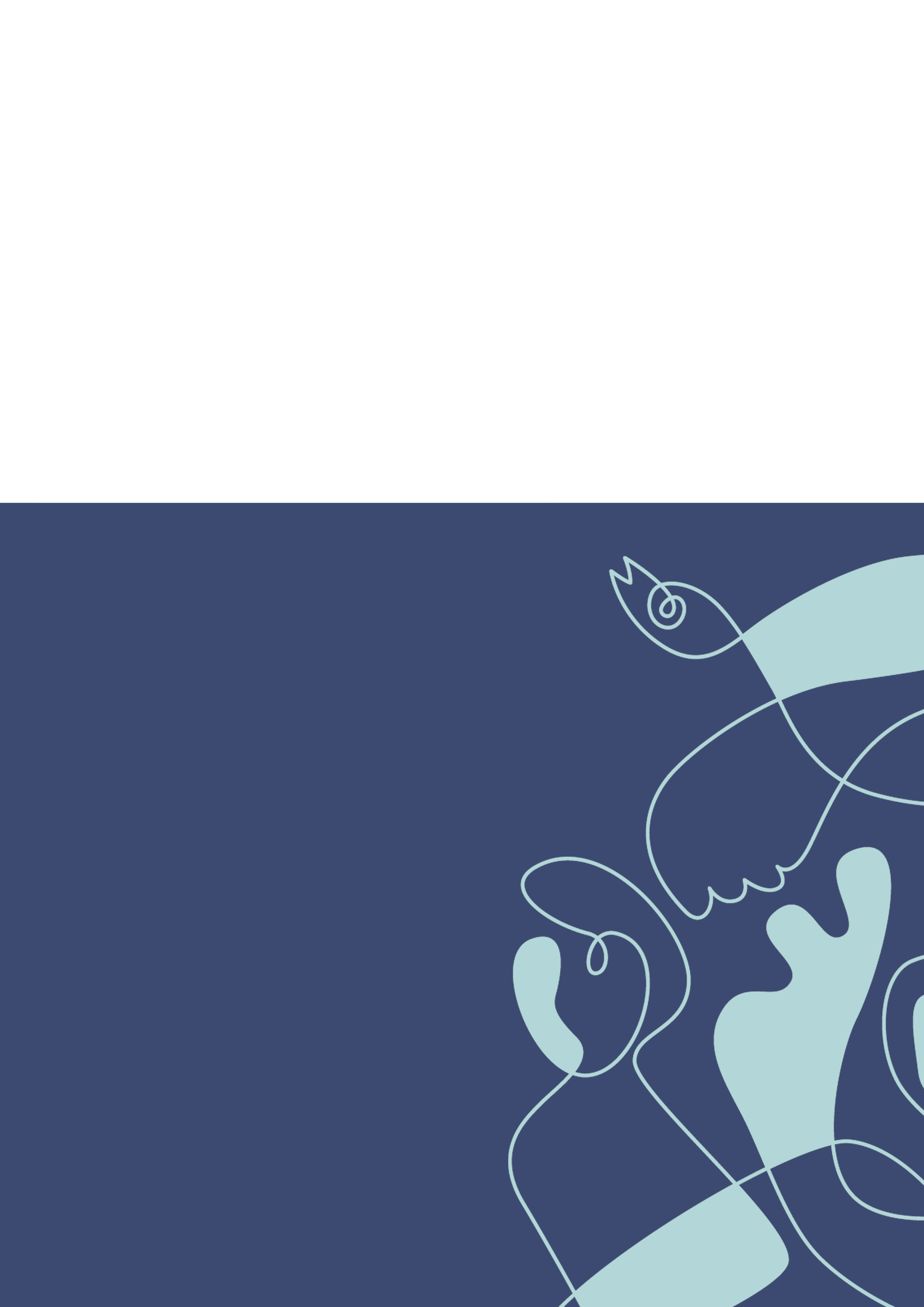 Opplysninger om bedriften/foretaketOpplysninger om bedriften/foretaketNavn på bedriftGateadressePostadresseKommuneFylkeOrg.nr. HovedenhetKontaktperson Kontaktperson NavnTelefone-postOpplysninger om virksomheten/anleggetOpplysninger om virksomheten/anleggetOpplysninger om virksomheten/anleggetOpplysninger om virksomheten/anleggetOpplysninger om virksomheten/anleggetOpplysninger om virksomheten/anleggetOpplysninger om virksomheten/anleggetOpplysninger om virksomheten/anleggetNavn på anleggNavn på anleggNavn på anleggGateadresseGateadresseGateadressePostadressePostadressePostadresseKommuneKommuneKommuneFylkeFylkeFylkeOrg.nr. UndernhetOrg.nr. UndernhetOrg.nr. UndernhetKontaktperson Kontaktperson Kontaktperson Kontaktperson Kontaktperson Kontaktperson Kontaktperson Kontaktperson NavnNavnNavnTelefonTelefonTelefone-poste-poste-postGårdsnummerGårdsnummerBruksnummerBruksnummerKartreferanse(UTM 32- koordinater)Kartreferanse(UTM 32- koordinater)SonebelteSonebelteNord - Sør:Nord - Sør:Øst - VestØst - VestKartreferanse(UTM 32- koordinater)Kartreferanse(UTM 32- koordinater)Etableringsår/ byggeår anleggEtableringsår/ byggeår anleggEndret/utvidet årEndret/utvidet årAvstand til næraste bolig, fritisbolig, skole, institusjon og liknendeAvstand til næraste bolig, fritisbolig, skole, institusjon og liknendeAvstand til næraste bolig, fritisbolig, skole, institusjon og liknendeAvstand til næraste bolig, fritisbolig, skole, institusjon og liknendeAvstand til næraste bolig, fritisbolig, skole, institusjon og liknendemType bygninger:PlanstatusDokumentasjon på at virksomheten er i samsvar med eventuelle planer etter plan - og bygningsloven skal legges ved meldingsskjemaet til kommunen. Planbestemmelsene kan gi føringer blant annet for utforming av anlegg, støy, lukt med mer.PlanstatusDokumentasjon på at virksomheten er i samsvar med eventuelle planer etter plan - og bygningsloven skal legges ved meldingsskjemaet til kommunen. Planbestemmelsene kan gi føringer blant annet for utforming av anlegg, støy, lukt med mer.PlanstatusDokumentasjon på at virksomheten er i samsvar med eventuelle planer etter plan - og bygningsloven skal legges ved meldingsskjemaet til kommunen. Planbestemmelsene kan gi føringer blant annet for utforming av anlegg, støy, lukt med mer.PlanstatusDokumentasjon på at virksomheten er i samsvar med eventuelle planer etter plan - og bygningsloven skal legges ved meldingsskjemaet til kommunen. Planbestemmelsene kan gi føringer blant annet for utforming av anlegg, støy, lukt med mer.Er lokaliseringen behandlet i reguleringsplan?Er lokaliseringen behandlet i reguleringsplan? Ja 	NeiEr lokaliseringen behandlet i reguleringsplan?Er lokaliseringen behandlet i reguleringsplan?Navn på reguleringsplanen og dato for vedtak Vi gjør oppmerksom på at det er bedriftens ansvar at virksomheten er i tråd medgjeldende planer.Vi gjør oppmerksom på at det er bedriftens ansvar at virksomheten er i tråd medgjeldende planer.Vi gjør oppmerksom på at det er bedriftens ansvar at virksomheten er i tråd medgjeldende planer.Vi gjør oppmerksom på at det er bedriftens ansvar at virksomheten er i tråd medgjeldende planer.ProduksjonsdataProduksjonsdataBeskriv produksjonen (type og omfang, kapasitet)Navn på vannforekomst/resipientUtsleppsbegrensende tiltakUtsleppsbegrensende tiltakBeskriv tiltak for å hindre utslipp av miljøskadelige stofferBeskriv rutiner/tiltak for å avgrense utslipp av stoff  i vedlegg 1Beskriv rutiner/tiltak for å avgrense utslipp av begroingshindrende middelBeskriv hvordan spylevann blir håndtertDisponering av oppsamlet materiale, farlig avfallDisponering av oppsamlet materiale, farlig avfallDisponering av oppsamlet materiale, farlig avfallType overflødig materiale, farlig avfallMengde (kg/år)DisponeringUtslipp til luftUtslipp til luftUtslipp til luftUtslipp til luftPresisering av § 29-9 andre og tredje ledd: Fristen for støvnedfallsmålinger innen ett år blir regnet som oppfylt dersom målingene starter opp så snart som mulig etter at dette kapittelet gjelder, 
jf. § 29-13, og dersom målingene varer i ett år. Virksomheten skal holde fram med støvnedfallsmålinger og alltid kunne dokumentere at støvnedfallskravet overholdes. Presisering av § 29-9 andre og tredje ledd: Fristen for støvnedfallsmålinger innen ett år blir regnet som oppfylt dersom målingene starter opp så snart som mulig etter at dette kapittelet gjelder, 
jf. § 29-13, og dersom målingene varer i ett år. Virksomheten skal holde fram med støvnedfallsmålinger og alltid kunne dokumentere at støvnedfallskravet overholdes. Presisering av § 29-9 andre og tredje ledd: Fristen for støvnedfallsmålinger innen ett år blir regnet som oppfylt dersom målingene starter opp så snart som mulig etter at dette kapittelet gjelder, 
jf. § 29-13, og dersom målingene varer i ett år. Virksomheten skal holde fram med støvnedfallsmålinger og alltid kunne dokumentere at støvnedfallskravet overholdes. Presisering av § 29-9 andre og tredje ledd: Fristen for støvnedfallsmålinger innen ett år blir regnet som oppfylt dersom målingene starter opp så snart som mulig etter at dette kapittelet gjelder, 
jf. § 29-13, og dersom målingene varer i ett år. Virksomheten skal holde fram med støvnedfallsmålinger og alltid kunne dokumentere at støvnedfallskravet overholdes. Når vil virksomheten begynne med måling av nedfallstøv?Har virksomheten utslipp til luft fra punktkilder?	Har virksomheten utslipp til luft fra punktkilder?	 Ja 	NeiHar virksomheten utslipp til luft fra punktkilder?	Har virksomheten utslipp til luft fra punktkilder?	StøyStøyStøyStøyHar virksomheten gjennomført støymålinger?Har virksomheten gjennomført støymålinger? Ja 	NeiHar virksomheten gjennomført støymålinger?Har virksomheten gjennomført støymålinger?Hvor ofte fravikes støykravene i § 29-8, jf § 29-7?dager/årdager/årOppfyller virksomheten krav til støy i § 29-7?Oppfyller virksomheten krav til støy i § 29-7? Ja 	NeiOppfyller virksomheten krav til støy i § 29-7?Oppfyller virksomheten krav til støy i § 29-7?Sted, datoUnderskrift